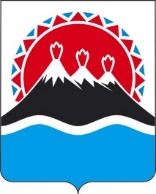 П О С Т А Н О В Л Е Н И ЕГУБЕРНАТОРА КАМЧАТСКОГО КРАЯ                  г. Петропавловск-КамчатскийПОСТАНОВЛЯЮ:Признать утратившими силу:1) постановление Губернатора Камчатского края от 10.05.2011 № 86;2) постановление Губернатора Камчатского края от 27.10.2011 № 197;3) постановление Губернатора Камчатского края от 16.10.2012 № 195;4) постановление Губернатора Камчатского края от 11.11.2013 № 130;5) постановление Губернатора Камчатского края от 21.07.2014 № 83;6) постановление Губернатора Камчатского края от 20.08.2015 № 75;7) постановление Губернатора Камчатского края от 16.05.2017 № 48;8) постановление Губернатора Камчатского края от 21.06.2018 № 46;9) постановление Губернатора Камчатского края от 26.11.2020 № 208.2. Настоящее постановление вступает в силу через 10 дней после дня его официального опубликования.[Дата регистрации]№[Номер документа]О признании утратившим силу постановления Губернатора Камчатского края от 10.05.2011 № 86 «О Межведомственной комиссии по профилактике правонарушений в Камчатском крае»Губернатор Камчатского края[горизонтальный штамп подписи 1]В.В. Солодов